Nowy elektroniczny przełącznik przepływu z wyświetlaczemKlingenberg, czerwiec 2021. Nowy model FSD-4 elektroniczny przełącznik przepływu firmy WIKA oferuje pełną elastyczność w monitorowaniu i kontroli przepływu w oparciu o prędkości mediów płynnych. Punkty przełączające modelu FSD-4 mogą być dowolnie konfigurowane w bardzo prosty sposób za pomocą 3 przycisków   znajdujących się na urządzeniu lub opcjonalnie poprzez IO-Link. Model FSD-4 może wskazywać zarówno wartości bezwzględne w różnych jednostkach, jak i względne wartości przepływu i wyświetlać je na wskaźniku cyfrowym. Podczas gdy wartość natężenia przepływu jest przypisana do pierwszego punktu przełączania, na drugim wyjściu przełączającym można zdefiniować, czy przełącznik ma się przełączyć przy drugiej wartości przepływu lub przy określonej wartości temperatury medium. Dodatkowo, FSD-4 może być wyposażony w wyjście analogowe dla wartości przepływu lub temperatury. Szeroki zakres możliwości parametryzacji sprawia, że model FSD-4, z tylko trzema podstawowymi wariantami, jest ekonomicznym przełącznikiem przepływu dla wielu różnych zastosowań i sytuacji instalacyjnych.Liczba znaków: 998Słowo kluczowe: FSD-4Producent:WIKA Alexander Wiegand SE & Co. KGAlexander-Wiegand-Straße 3063911 Klingenberg/GermanyTel. +49 9372 132-0Fax +49 9372 132-406vertrieb@wika.comwww.wika.deZdjęcie firmowe WIKA: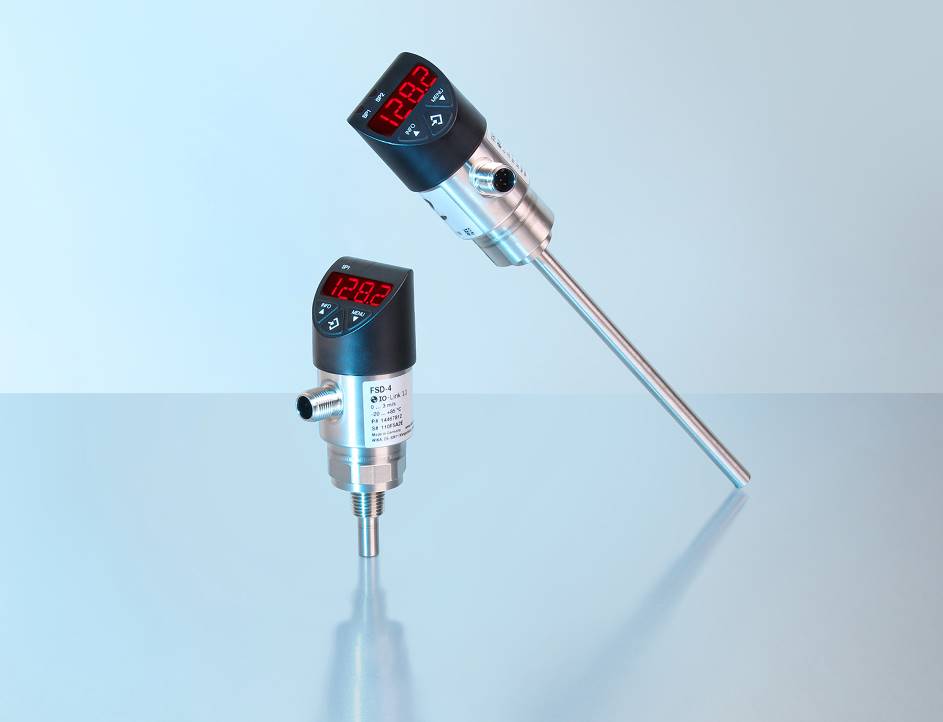 Model: FSD-4Edycja przez:WIKA Polska spółka z ograniczoną odpowiedzialnością sp. k. ul. Łęgska 29/35 87-800 Włocławek Tel. (+48) 54 23 01 100 Fax (+48) 54 23 01 101 info@wikapolska.pl www.wikapolska.plReklama prasowa WIKA